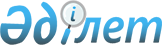 О внесении изменений в постановление акимата района от 16 февраля 2005 года № 99 "Об утверждении Правил предоставления социальной помощи отдельным категориям граждан"
					
			Утративший силу
			
			
		
					Постановление акимата Мамлютского района Северо-Казахстанской области от 31 марта 2008 года N 60. Зарегистрировано Управлением юстиции Мамлютского района Северо-Казахстанской области 25 апреля 2008 года N 13-10-68. Утратило силу - постановлением акимата Мамлютского района Северо-Казахстанской области от 14 января 2010 года N 6      Сноска. Утратило силу постановлением акимата Мамлютского района Северо-Казахстанской области от 14.01.2010 N 6

      В соответствии с подпунктом 14 пункта 1 статьи 31 Закона Республики Казахстан от 23 января 2001 года № 148 «О местном государственном управлении в Республике Казахстан, статьи 28 Закона Республики Казахстан от 24 марта 1998 года № 213 «О нормативных правовых актах», решением сессии Мамлютского районного маслихата от 27 декабря 2007 года № 5/2 «О районном бюджете на 2008 год» (зарегистрировано в Реестре государственной регистрации нормативных правовых актов за № 13-10-54 от 23 января 2008 года опубликовано в газете «Знамя труда» от 8 февраля 2008 года № 8) акимат района ПОСТАНОВЛЯЕТ:



      1. Внести в постановление акимата района от 16 февраля 2005 года № 99 «Об утверждении Правил предоставления социальной помощи отдельным категориям граждан» (зарегистрировано в Реестре государственной регистрации нормативных правовых актов за № 1506 от 25 февраля 2005 года, опубликовано в газете «Знамя труда» от 18 марта 2005 года № 12) следующие изменения:



      в Правилах предоставления социальной помощи отдельным категориям граждан, утвержденных указанным постановлением:



      в пункте 10 слова «24000 (двадцать четыре тысячи)» заменить словами «54000 (пятьдесят четыре тысячи)».



      2. Контроль за исполнением настоящего постановления возложить на заместителя акима района Бакеева С.Б.



      3. Настоящее постановление вводится в действие по истечении десяти календарных дней после дня его первого официального опубликования.      Аким района                                Б. Нугуманов
					© 2012. РГП на ПХВ «Институт законодательства и правовой информации Республики Казахстан» Министерства юстиции Республики Казахстан
				